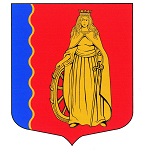 МУНИЦИПАЛЬНОЕ ОБРАЗОВАНИЕ«МУРИНСКОЕ ГОРОДСКОЕ ПОСЕЛЕНИЕ»ВСЕВОЛОЖСКОГО МУНИЦИПАЛЬНОГО РАЙОНАЛЕНИНГРАДСКОЙ ОБЛАСТИАДМИНИСТРАЦИЯПОСТАНОВЛЕНИЕ01.02.2023                                                                                             №   34В соответствии со статьями 9 и 21 Бюджетного кодекса Российской Федерации, Положением о бюджетном процессе в муниципальном образовании «Муринское городское поселение» Всеволожского муниципального района Ленинградской области, утвержденного решением совета депутатов муниципального образования «Муринское  городское поселение» от 24.03.2021 № 133, в целях обеспечения ведения бюджетного процесса,  администрация муниципального образования «Муринское городское поселение» Всеволожского муниципального района Ленинградской областиПОСТАНОВЛЯЕТ:Внести дополнения в постановление администрации от 10.11.2020 № 273 «Об утверждении Перечня целевых статей классификации расходов бюджета муниципального образования «Муринское городское поселение» Всеволожского муниципального района ленинградской области:Дополнить Перечень и коды целевых статей расходов бюджета муниципального образования «Муринское городского поселение» Всеволожского муниципального района Ленинградской области согласно приложению к данному постановлению.Опубликовать настоящее постановление в газете «Муринская панорама» и на официальном сайте муниципального образования «Муринское городское поселение» Всеволожского муниципального района Ленинградской области в сети Интернет.Настоящее постановление вступает в силу с момента его подписания.Контроль за исполнением настоящего постановления возложить на начальника отдела финансового управления администрации муниципального образования «Муринское городское поселение» Всеволожского муниципального района Ленинградской области Туманова В.А.Глава администрации				                                           А.Ю. Белов     	                        Приложение к постановлению администрации                                                                                                            от 01.02.2023 № 34О внесении дополнений в постановление администрации от 10.11.2020 №273 «Об утверждении Перечня целевых статей классификации расходов бюджета муниципального образования «Муринское городское поселение» Всеволожского муниципального района Ленинградской областиКЦСРНаименование КЦСРДОП. КР.22.1.F1.00000Федеральный проект "Жилье"22.1.F1.50210Стимулирование программ развития жилищного строительства субъектов Российской Федерации